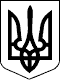 УКРАЇНАЧЕЧЕЛЬНИЦЬКА РАЙОННА РАДАВІННИЦЬКОЇ ОБЛАСТІРІШЕННЯ № 31824 листопада  2017 року                                                             16 сесія 7 скликанняПро присвоєння чергового рангу посадової особи місцевого самоврядування голові районної радиВідповідно до статті 43 Закону України «Про місцеве самоврядування в Україні», статей 14, 15 Закону України «Про службу в органах місцевого самоврядування», враховуючи погодження постійних комісій районної ради з питань  бюджету та комунальної власності, з питань регламенту, депутатської діяльності та етики, зміцнення законності і правопорядку, районна рада ВИРІШИЛА:Присвоїти П’ЯНІЩУКУ Сергію Вікторовичу, голові  Чечельницької районної ради,  5 ранг посадової особи місцевого самоврядування в межах        3 категорії посад.	2. Контроль за виконанням цього рішення покласти на постійні комісії  районної ради з  питань  бюджету  та   комунальної  власності  (Савчук В.В.) та з питань регламенту, депутатської діяльності та етики, зміцнення законності і правопорядку (Лісницький В.О.).Голова районної ради						           С.В. П’яніщук